LE ATTIVITÀ DEL PARCO ARCHEOLOGICO DI POMPEI dal 2014Gli Scavi di Pompei sono tornati a nuova vita grazie all’impegno della Soprintendenza Speciale, oggi Parco Archeologico di Pompei, all’impiego efficiente delle risorse europee e al lavoro costante di tutte le professionalità del Ministero e dei beni culturali.Il Progetto per la tutela e la valorizzazione dell’area archeologica di Pompei (Grande Progetto Pompei) è finanziato dalla Commissione Europea a partire dal 26/1/2012 quale Grande Progetto Comunitario a valere sulle risorse del Programma Operativo Interregionale Attrattori culturali, naturali e turismo FESR 2007-2013 (POiN) e in seguito a valere sulle risorse del Programma Operativo Nazionale Cultura e Sviluppo FESR 2014-2020 (PON)Importo complessivo: 105 milioni di euroCofinanziamento UE: 75%, quota nazionale: 25%Interventi finanziati: 76Grazie agli interventi di messa in sicurezza e restauro, sono stati restituiti dal 2014, 37edifici ( messi in sicurezza e restaurati).Accanto alla riapertura di numerose domus sono state intraprese diverse azioni per il rilancio del sito, come l’estensione della copertura Wi-Fi all’intera area archeologica, la realizzazione di un percorso di 3 chilometri - Pompei per tutti - che consente la piena accessibilità ad una parte rilevante del sito e la nuova illuminazione notturna dell’area del Foro. Gli scavi sono poi tornati a essere un palcoscenico d’eccezione con i concerti di David Gilmour, Elton John e Ludovico Einaudi, Marcus Miller, James taylor, King Crimson ma anche con la rassegna di drammaturgia antica Pompeii Theatrum Mundi, (quest’anno alla 3° edizione), un progetto quadriennale in collaborazione con il Teatro Stabile di Napoli.Tutti questi interventi hanno contribuito al grande successo in termini di visitatori ( 3milioni e 650mila nel 2018 con incremento registrato rispetto al 2017  +6,75%) e agli importanti riconoscimenti internazionali, tra i quali quello della Commissione Europea ha visto nel Grande Progetto Pompei un esempio da seguire e replicare in tutta Europa.Per la prima volta sono state allestite, all’interno del sito, mostre di grande valore e impatto scientifico. Da Pompei e l’Europa a Mito e Natura fino alla trilogia di esposizioni tematiche e percorsi di ricerca quali  Egitto Pompei,  Pompei e i Greci e Pompei e gli Etruschi inaugurata lo scorso 11 dicembre alla Palestra Grande. Ma anche la mostra sulla Casa del Bracciale d’Oro e Alla Ricerca di Stabia, precedute dalle esposizioni Per Grazia Ricevuta e Corpo del Reato, allestite presso l’Antiquarium di Pompei, riaperto dopo 30 anni di chiusura e che oggi oltre ad essere un visitor center dotato di un plastico della città con tecnologia di image map (che consente una visione di insieme dell’area archeologica utile alla visita), ospita mostre temporanee e permanenti come la sezione Sacra Pompeiana.Il Parco archeologico di Pompei ha, in questi anni, anche suggellato la sua immagine di luogo del dialogo tra linguaggi di epoche differenti: dopo il successo di Mitoraj a Pompei con le sue colossali sculture, il Parco ha avviato una stretta collaborazione con il Museo Madre di Napoli che ha dato vita alla mostra Pompei@Madre. Materia Archeologica, facendosi contenitore e promotore di arte contemporanea. Sul filone del contemporaneo si sono state organizzate  le mostre Picasso e Napoli: Parade, con l’esposizione all’Antiquarium dei costumi disegnati da Picasso per il balletto Parade, andato in scena in remake al Teatro Grande; Casciello Pompei, con le sculture dell’artista Angelo Casciello; l’installazione di arte contemporanea EXPANDED INTERIORS dell’artista anglo-tedesca Catrin Huber, presso la casa del Criptoportico;  Pompeii's Re-Birth, il terzo paradiso di Michelangelo Pistoletto alla Palestra Grande. E non ultimo il progetto di Lara FAVARETTO DIGGING UP. Atlas of the blank memories.LO SCAVO DELLA REGIO V Dopo decenni si è tornati e a scavare in quella parte della città mai indagata finora: 22 ettari sui 66 totali. Le indagini in corso stanno portando alla luce dati significativi per la conoscenza della città antica, oltre ad eccezionali scoperte. Tali attività di studio e ricerca archeologica costituiscono la base imprescindibile delle attività di tutela e valorizzazione, in quanto solo la conoscenza approfondita del contesto archeologico può garantirne la corretta salvaguardia nel tempo.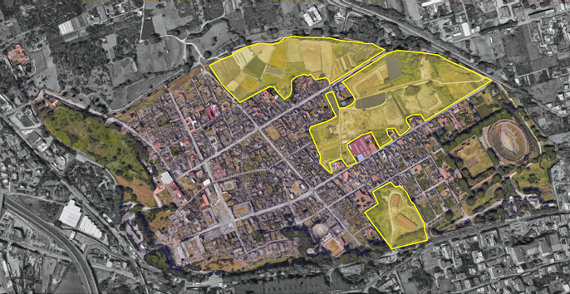 Il grande intervento che sta interessando gli oltre 3km di fronti che costeggiano i 22 ettari di area non scavata ha lo scopo di riprofilare i fronti, rimodulandone la pendenza e mettendoli in sicurezza, al fine di evitare la minacciosa pressione dei terreni sulle strutture già in luce. Nell’area del cosiddetto “cuneo”; in particolare, si è reso necessario, al fine di proteggere gli edifici emersi già nell’800, procedere a un vero e proprio scavo di oltre 1000m2 che consentisse di arretrare il fronte e garantisse la sicurezza delle strutture in luce. Tale scavo sta consentendo di portare in luce un ulteriore parte della città antica, con vicoli e domus, rivelando apparati decorativi (affreschi, mosaici) di grande pregio oltre a numerosi reperti (tra cui  diversi oggetti di uso quotidiano) e a ritrovamenti di vittime dell’eruzione.Indagini e ricerche archeologicheNel corso del 2017 sono state avviate indagini e ricerche archeologiche in otto aree all’interno del sito, e un cantiere di scavo nel suburbio meridionale. Si tratta del Foro, dell’Insula Occidentalis, della Torre di Mercurio con le mura antiche, della Schola Armaturarum e delle aree sacre del Santuario di Apollo, del Foro Triangolare, del Tempio di Iside e del Santuario extraurbano del Fondo Iozzino. Nel Fondo Iozzino, ad esempio, un tempo cava di estrazione del lapillo, sono state portate alla luce molte offerte votive, con testimonianze epigrafiche in lingua etrusca, che hanno gettato nuova luce sulla Pompei arcaica, restituendo quello che al momento è il più ricco repertorio di iscrizioni etrusche della Campania. Dall’area di San Paolino, invece, presso Porta Stabia, è giunta la scoperta di una tomba monumentale in marmo con un’epigrafe funeraria di 4 m, la più lunga finora ritrovata, che riporta in maniera dettagliata le tappe fondamentali della vita del defunto e la descrizione delle attività munifiche che accompagnarono tali eventi, come banchetti pubblici, elargizioni liberali, organizzazione di giochi gladiatori e combattimenti con belve feroci.*EDIFICI MESSI IN SICUREZZA E RESTAURATITempio di IsideCasa della Venere in ConchigliaPraedia di Giulia FeliceCasa dei PigmeiCasa del CriptoporticoCasa dell’EfeboCasa del CinghialeOrto BotanicoEdifici municipaliCasa dei Mosaici GeometriciCasa del FruttetoFullonica di StephanusCasa della Regina CarolinaCasa di Fabius AmandiusCasa del Sacerdos AmandosCasa di Loreio TiburtinoCasa di Paquio ProculoCasa di Marco Lucrezio su Via StabianaCasa della CalceCasa del MedicoTeatro Piccolo (Odeion)Piccolo LupanareCasa di Obellio FirmoCasa di Marco Lucrezio FrontoneCasa dei Vetii (Atrio)Villa dei MisteriCasa della Fontana PiccolaCasa del LabirintoCasa dell’Adone FeritoCasa dell’AncoraCasa della Fontana GrandeCasa dei CeiiCasa di Romolo e RemoCasa di Trebio ValenteCasa del Larario FioritoDomus e BottegheCasa del Triclinio all’aperto(Alcuni di questi edifici aprono a rotazione)